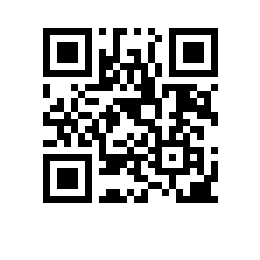 О проведении государственной итоговой аттестации студентов образовательной программы  факультета   в  годуПРИКАЗЫВАЮ:Провести в период с  по   государственную итоговую аттестацию студентов   курса образовательной программы   , направления подготовки ,  факультета ,  формы обучения.Включить в состав государственной итоговой аттестации следующее государственное аттестационное испытание: - защита выпускной квалификационной работы.Государственное аттестационное испытание организовать и провести с применением дистанционных технологий.Проведение государственных аттестационных испытаний сопровождать видеозаписью в установленном в НИУ ВШЭ порядке.Утвердить график проведения государственной итоговой аттестации согласно приложению.Установить окончательный срок загрузки итогового варианта выпускной квалификационной работы в информационную систему LMS до 23:59 .05.2022.